Appendices:Supplemental MaterialWhole Genome Sequencing MethodologyPCR-positive SARS-CoV-2 samples with a cycle threshold (CT) <28 were subjected to WGS using a fully automated Clear Dx system (Clear Labs, San Carlos, CA), which utilizes the Oxford Nanopore GridION Sequencer as recommended by the manufacturer. Fasta files generated for each sample by Clear Dx system were uploaded to nextclade (https://clades.nextstrain.org/) and pangolin (https://pangolin.cog-uk.io/) to detect clades and lineages, respectively. Single nucleotide polymorphism (SNP) detection was performed using staphb pipeline on github using default parameters (https://github.com/StaPH-B). A phylogenetic tree was generated using I-TOL software (https://itol.embl.de/upload.cgi). A clade was defined as a group of samples with ≤4 SNP difference. Excluded PatientsTwo patients tested positive for SARS-CoV-2 during serial screening that were ultimately excluded from the investigation based on epidemiologic factors and a greater likelihood of convalescent stage viral shedding. One of these patients was located in a separate area of the unit. They had tested positive for COVID-19 nearly 2 months prior to admission. They had 2 prior negative COVID-19 tests, one on their day of admission and one on day 0. A positive test occurred on day +3 with a cycle threshold of 37, and a repeat test on day +4 was negative, suggestive of prior exposure and intermittent viral shedding. The second patient who was excluded tested positive on day +12. They had a prior negative admission screen on day +6. They had a prior exposure to a COVID-19 positive family member about 5 weeks prior to admission, but never underwent testing and never developed symptoms. They were admitted to the hospital on day +6 from the outbreak, so were felt unlikely to be exposed as a result of the outbreak. Additionally, their cycle threshold was 32, and they remained asymptomatic, so this was also felt to likely represent prior infection with intermittent shedding. Whole genome sequencing was unable to be performed on either specimen due to low viral loads.Supplemental Figure 1: Transplant Unit Map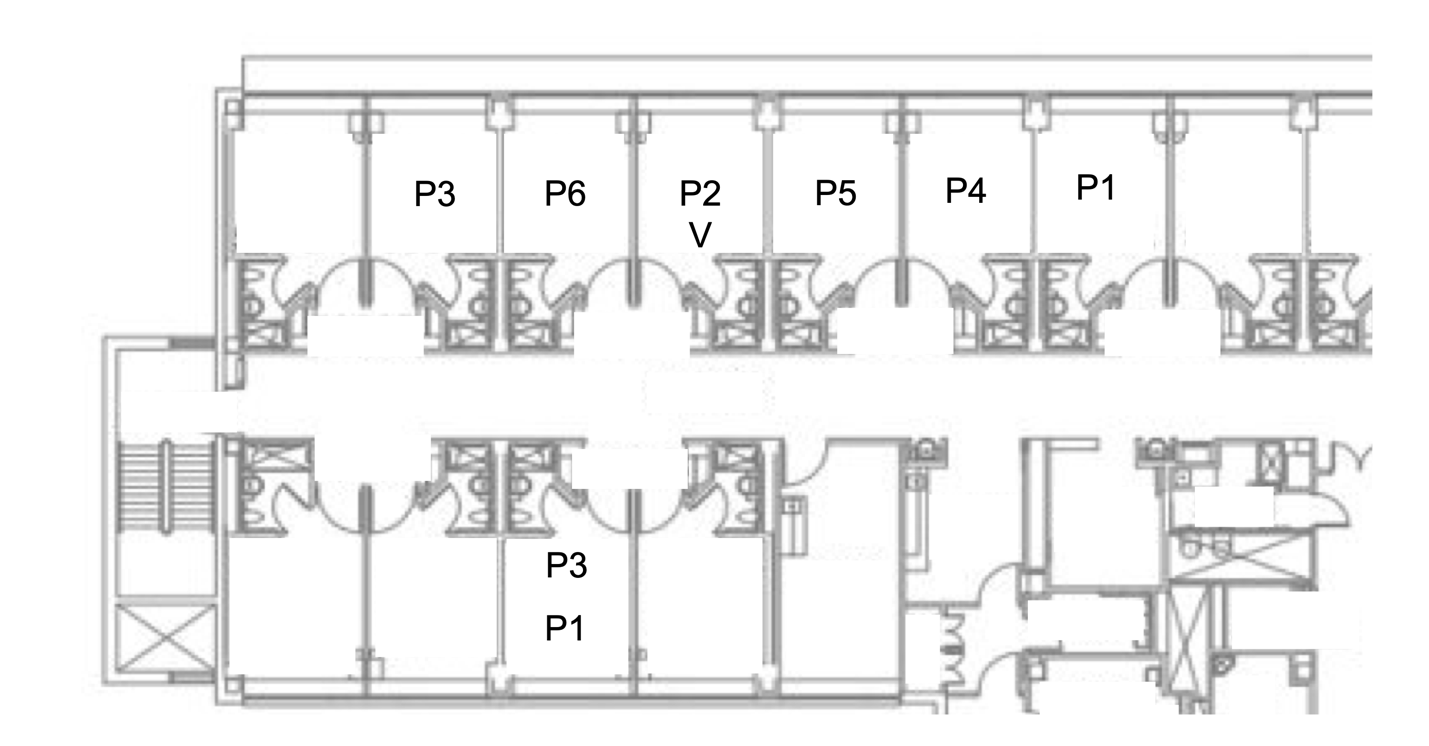 Legend: Map of liver transplant unit quadrant in which outbreak occurred. P indicates patient with the number corresponding to the specific patient. V indicates visitor of P2.Supplemental Figure 2: Phylogenetic Tree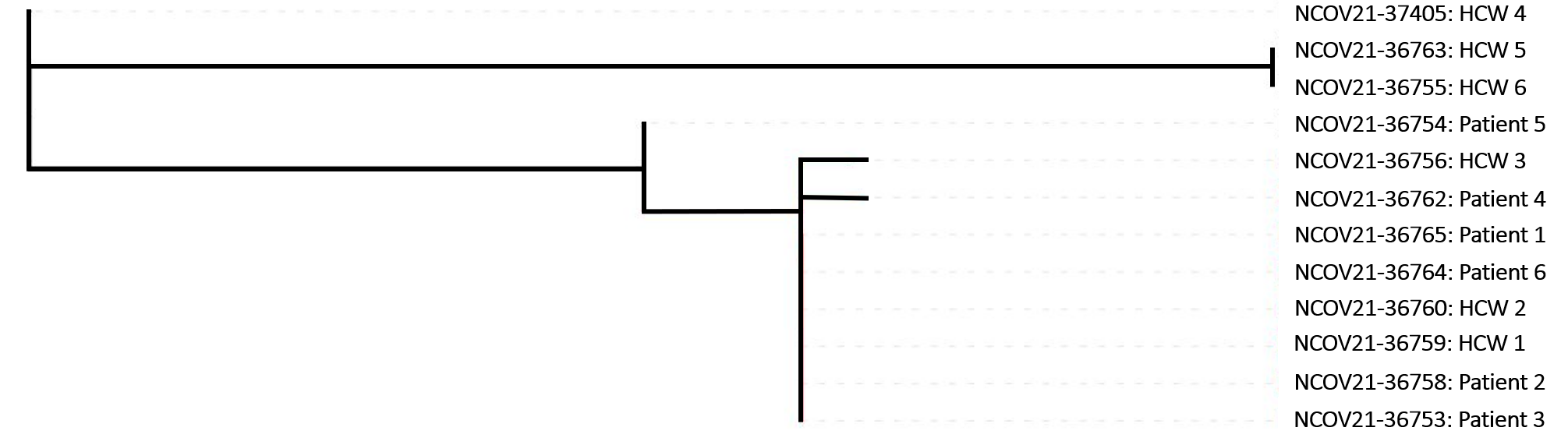 Legend: Phylogenetic tree of SARS-CoV-2 genomic sequences from the outbreak investigation. Clade defined as ≤4 SNP difference. Patients 1-6 and HCWs 1-3 had a shared viral introduction into the hospital setting based on WGS (clade 1). HCW 4 and HCWs 5-6 were each separate introductions of the virus (clades 2 and 3, respectively). Supplemental Table 1: Patient CharacteristicsAbbreviations: COPD: chronic obstructive pulmonary disease, DM: diabetes mellitus, HFrEF: heart failure reduced ejection fraction, OSA: obstructive sleep apnea, MRSE: methicillin-sensitive Staphylococcus epidermidisSupplemental Table 2: Cycle Threshold (CT) Values from E gene for Patients and Healthcare WorkersPatientAge/SexAdmission ReasonSignificant ComorbiditiesImmuno-suppressionTesting IndicationCOVID-19 SymptomsConcurrent DiagnosesCOVID-19 TreatmentDischarge Outcome136/FFistula repairLiver transplant, short bowel syndromeEverolimus, tacrolimus, prednisonePre-procedureNoneE. coli bacteremia, intra-abdominal infectionCasirivimab-imdevimabAlive266/FLiver transplantLiver transplantMycophenolic acid, tacrolimus, prednisone, recent anti-thymocyte globulinExposure to COVID-19 positive visitorFever, hypoxiaPleural effusionRemdesivirAlive370/MBiliary stent obstruction with liver abscessCirrhosis, hepatocellular carcinoma, COPD, DMBevacizumab, atezolizumabPre-procedureDyspnea, hypoxiaCitrobacter bacteremia, liver abscessRemdesivirDied445/FBowel surgeryShort bowel syndromeN/ASymptomaticFevers, hypoxiaIntra-abdominal infectionRemdesivir, dexamethasoneAlive551/MGastric perforationCirrhosisN/ASymptomaticFevers, nasal congestionIntra-abdominal infectionCasirivimab-imdevimabAlive659/MHFrEF, DM, OSAN/APre-procedureFevers, dyspnea, hypoxiaMRSE bacteremiaRemdesivir, dexamethasoneDeadPatient/Healthcare WorkersCycle Threshold ValuePatient 128Patient 226Patient 318Patient 423Patient 519Patient 618HCW 122HCW 218HCW 323HCW 428HCW 518HCW 616HCW 720HCW 832HCW 928HCW 1033HCW 1138Visitor 1Unknown